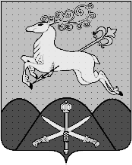 СОВЕТМУНИЦИПАЛЬНОГО ОБРАЗОВАНИЯКАВКАЗСКИЙ РАЙОН    КРАСНОДАРСКОГО КРАЯР Е Ш Е Н И Е23 сентября 2014 года			 	 		                  № 130     город  КропоткинО расчетах за топливно-энергетические ресурсы на территории муниципального образования Кавказский районЗаслушав и обсудив информацию заместителя главы муниципального образования Кавказский район И.Д. Погорелова о расчетах за топливно-энергетические ресурсы на территории муниципального образования Кавказский район, руководствуясь Федеральным Законом РФ от 06 октября 2003 года № 131-ФЗ «Об общих принципах организации местного самоуправления в Российской Федерации», Совет муниципального образования Кавказский район РЕШИЛ: Информацию заместителя главы муниципального образования Кавказский район И.Д. Погорелова о расчетах за топливно-энергетические ресурсы на территории муниципального образования Кавказский район принять к сведению (прилагается).Рекомендовать администрации муниципального образования Кавказский район создать рабочую группу для решения вопросов по погашению задолженности за потребленные тепло-энергетические ресурсы. Рекомендовать главам поселений муниципального образования Кавказский район:взять под личный контроль выполнение графиков погашения задолженности за потребленный газ ООО «Газпроммежрегионгаз Краснодар»;информацию о погашении задолженности еженедельно докладывать первому заместителю главы муниципального образования Кавказский район;активизировать работу по улучшению финансового состояния теплоснабжающих организаций;Рекомендовать руководителям МУП «ТВК Кавказский», МУП «ТВК Темижбекский» выполнять графики реструктуризации задолженности, в срок до 25 октября 2014 года обеспечить максимальное взыскание дебиторской задолженности и направление средств на погашение кредиторской задолженности ООО «Газпроммежрегионгаз Краснодар».Отделу по связям со СМИ и сопровождению официального сайта администрации (Винокурова) опубликовать в средствах массовой информации извещение о необходимости погашения задолженности физическими лицами и своевременной оплате за потребленные топливно-энергетические ресурсы.Контроль за выполнением настоящего решения возложить на заместителя главы муниципального образования Кавказский район (вопросы ЖКХ, транспорта и связи, архитектуры и градостроительства) Погорелова И.Д. и постоянную комиссию Совета муниципального образования Кавказский район по аграрно-промышленным вопросам, имущественным и земельным отношениям, строительству, жилищно-коммунальному хозяйству (Цыбулина).Решение вступает в силу со дня его подписания.Председатель Советамуниципального образованияКавказский район                                                                                Г.А. Москалева